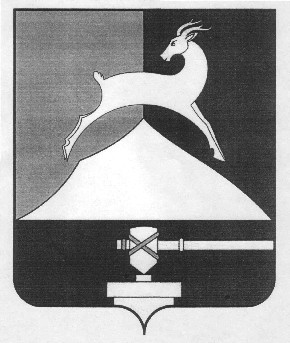 Администрация Усть-Катавского городского округаЧелябинской областиПОСТАНОВЛЕНИЕОт  12.02.2014 г                          						№     77Об утверждении муниципальной целевой программы«Обеспечение безопасности жизнедеятельности населения Усть-Катавского городского округана 2014 год»	В целях исполнения Федерального закона РФ от 06.10.2003 года № 131-ФЗ «Об общих принципах местного самоуправления в Российской Федерации»	администрация Усть-Катавского городского округа ПОСТАНОВЛЯЕТ:Утвердить  муниципальную целевую программу «Обеспечение безопасности жизнедеятельности населения Усть-Катавского городского округа на 2014 год».Постановление администрации Усть-Катавского городского округа от 25.03.2013 года № 266 «Об утверждении ведомственной целевой программы «Обеспечение безопасности жизнедеятельности населения Усть-Катавского городского округа на 2013-2015 годы» с 01.01.2014 года считать утратившим силу. Общему отделу администрации Усть-Катавского городского округа (О.Л.Толоконникова) обнародовать данное постановление на официальном сайте администрации Усть-Катавского городского округа.Контроль за организацией исполнения данного постановления возложить на заместителя главы Усть-Катавского городского округа – начальника управления инфраструктуры и строительства А.Е.Буренкова.Глава Усть-Катавского городского округа				Э.В.АлфёровУТВЕРЖДЕНАпостановлением администрацииУсть-Катавского городского округаот  «_12_»__02__________2014 года   № _77__  Муниципальная программа 
«Обеспечение безопасности жизнедеятельности населения Усть-Катавского городского округа на 2014 год»1. Пояснительная запискаМуниципальная программа «Обеспечение безопасности жизнедеятельности населения Усть-Катавского городского округа на 2014 год» предусматривает взаимодействие административных, общественных организаций и учреждений по выработке согласованных мер в целях повышения уровня обеспечения безопасности населения Усть-Катавского городского округа по вопросам гражданской обороны, предупреждения и ликвидации чрезвычайных ситуаций, обеспечения первичных мер пожарной безопасности, обеспечения безопасности на водных объектах. В связи с отсутствием финансирования в полном объёме программой поддержаны только некоторые направления по обеспечению безопасности жизнедеятельности населения Усть-Катавского городского округа.Сегодня роль обеспечения безопасности жизнедеятельности населения становится не только все более заметным социальным, но и политическим фактором. Поэтому выполнение мероприятий по обеспечению безопасности жизнедеятельности населения является бесспорным доказательством того, что этот потенциал находится на должном уровне.2Паспорт  муниципальной программыОбеспечение безопасности жизнедеятельности населения Усть-Катавского городского округа на 2014 год»1.	Ответственный исполнитель муниципальной программы (подпрограммы): отдел по делам ГО и ЧС администрации У-КГО.       2. Соисполнители муниципальной программы (подпрограммы): управление инфраструктуры и строительства администрации У-КГО.                        3.     Подпрограммы муниципальной программы:  нет.	Ожидаемые результаты реализации муниципальной программы (подпрограммы): Начальник отдела по делам ГО и ЧСадминистрации Усть-Катавского городского округа			К.А.Чубуров5Муниципальная программа 
«Обеспечение безопасности жизнедеятельности населения Усть-Катавского городского округа на 2014 год»Раздел 1. Содержание проблемы и обоснование необходимости ее решения программными методами.В условиях сохранения угроз техногенного и природного характера одной из задач нормального функционирования городского округа стоит обеспечение безопасности населения от чрезвычайных ситуаций различного характера.Сущность проблемы состоит в необходимости снижения количества чрезвычайных ситуаций и повышении уровня безопасности населения и уровня защищенности объектов от угроз природного и техногенного характера.Ежегодные весенне-летние паводки в Усть-Катавском городском округе (далее – округ) представляют определенную угрозу для населения и территорий городского округа. Наводнения в результате весеннего половодья (дождевого паводка) приносят немалый материальный ущерб, как населению, так и объектам жизнеобеспечения. Ежегодные профилактические противопаводковые мероприятия показывают нарушение работы существующей ливневой канализации, открытых и закрытых дренажей. Неблагоприятные климатические факторы последних лет усугубили воздействие техногенных и природных факторов и резко усилили процессы подтопления в последние годы. В этих условиях основной задачей является предотвращение или минимизация ущерба от затопления, а также обеспечение защиты населения и объектов экономики городского округа.В настоящее время сложилась достаточно серьезная обстановка с пожаротушением в лесах. Леса в границах Усть-Катавского городского округа не переданы в собственность Усть-Катавского городского округа в порядке, установленном действующим законодательством, а лица, ответственные за осуществление контроля над обстановкой, не определены, поэтому существует реальная угроза переноса огня в случаях возникновения верховых пожаров на жилые дома, прилегающие к лесным массивам. В таких условиях возникает необходимость проведения работ по устройству минерализованных полос.За 2013 год в Усть-Катавском городском округе произошло 52 пожара, в огне погибли 2 человек и 2 человек получили травмы различной степени тяжести. В сельских населенных пунктах произошло 9 пожаров.	Анализ произошедших пожаров в зданиях общественного назначения свидетельствует, что причинами их возникновения, в основном, является неисполнение должностными лицами и обслуживающим персоналом требований пожарной безопасности. Каждый случай пожара на таких объектах имеет потенциальную угрозу гибели людей.В городском округе сложилась острая ситуация с противопожарным водоснабжением. По итогам проверки в 2013 году, из 102 пожарных гидрантов, установленных на водопроводных сетях, в неисправном состоянии было 20       пожарных гидранта, что составляет 16,7%. Необходимо учитывать серьезныйфактор, что пожарные гидранты снимаются для проведения капитальных и текущих ремонтов, и на период проведения ремонтов отсутствует пожарное 6водоснабжение. Исходя из этого необходимо иметь резерв пожарных гидрантов различных типоразмеров для немедленной их установки взамен снятых.Эффективность решения вопросов предупреждения и ликвидации чрезвычайных ситуаций во многом обуславливается оперативностью реагирования.В городском округе отсутствует подвижный пункт управления председателя комиссии по предупреждению и ликвидации чрезвычайных ситуаций и обеспечению пожарной безопасности Усть-Катавского городского округа (ППУ) - специально оборудованный мобильный комплекс, оснащенный необходимыми техническими средствами (управления и связи, тылового и технического обеспечения), обеспечивающими автономное функционирование, с которого оперативные группы служб гражданской обороны осуществляют свою функциональную деятельность по управлению подчиненными и взаимодействующими организационными структурами, силами и средствами гражданской обороны, при проведении мероприятий гражданской обороны и ликвидации последствий чрезвычайных ситуаций на территории Усть-Катавского городского округа. ППУ создается на основании постановления главы Усть-Катавского городского округа. Отсутствие ППУ значительно усложняет работу оперативной группы, в состав которой входят сотрудники постоянно действующего органа управления, специально уполномоченного для решения задач в области защиты населения и территорий Усть-Катавского городского округа, специалистов других учреждений и организаций. Опыт исследований и обобщения работы в этом направлении позволяет сделать вывод, что одним из перспективных направлений повышения эффективности предупреждения и ликвидации чрезвычайных ситуаций следует считать более широкое использование подвижного пункта управления.Возникновение чрезвычайных ситуаций, связанных с авариями на предприятиях и в организациях, использующих в своих производствах, хранящих и транспортирующих аварийно-химически опасные вещества, нефть и нефтепродукты, создают определенную угрозу безопасности и жизни населения, окружающей среде. Практика работы по профилактике, предупреждению и ликвидации аварий, чрезвычайных ситуаций указывает на то, что выделяемые средства и оснащенность аварийно-спасательных служб не позволяют в достаточной степени эффективно осуществлять работу в данном направлении. Социальную напряженность в городе вызывают ситуации, возникающие вследствие технических нарушений на объектах жилищно-коммунального хозяйства.Гибель людей на водных объектах по-прежнему остается актуальной в настоящее время. На водоемах городского округа в течение 2013 года утонул один  человек. В основном люди гибнут при купании в необорудованных и не предназначенных для этого местах, как правило, в нетрезвом состоянии.Реализация программных мероприятий позволит стабилизировать обстановку в сфере безопасности жизнедеятельности населения Усть-Катавкого городского округа, минимизировать возможность чрезвычайных ситуаций любого характера и их последствия, отработать алгоритм 7оперативного и совместного реагирования всех заинтересованных служб и ведомств на кризисные ситуации.Раздел 2. Основные цели и задачи Целью муниципальной целевой программы является:- создание условий для обеспечения безопасности жизнедеятельности населения Усть-Катавского городского округа.Для достижения указанных целей, должны быть решены следующие основные задачи:1) Обеспечение первичных мер пожарной безопасности в границах городского округа.Программные мероприятия предполагают создание условий для реализации, принятых в установленном порядке норм и правил по предотвращению пожаров, спасению людей и имущества от пожаров, в том числе в муниципальных учреждениях культуры, здравоохранения и образования Усть-Катавского городского округа.2) Организация и осуществление мероприятий по гражданской обороне, защите населения и территории городского округа от чрезвычайных ситуаций природного и техногенного характера. Обучение населения и пропаганда знаний в области безопасности жизнедеятельности; предупреждение чрезвычайных ситуаций, имеющих высокую вероятность возникновения.Внедрение новых средств и методик обучения населения. Осуществление подготовки и переподготовки населения в области знаний и действий при чрезвычайных ситуациях различного характера. Разработка цикла радио и телепередач, фотовидеоматериалов по вопросам защиты населения от чрезвычайных ситуаций, связанных с пожарами. Осуществление подготовки и переподготовки населения в области мер первичной пожарной профилактики пожаров, действий при их возникновении и оказания первой медицинской помощи пострадавшим.Командно-штабные учения с руководящим составом Усть-Катавского городского округа, тренировки, комплексные, тактико-специальные учения снештатными аварийно-спасательными формированиями с проведением практических работ по ликвидации чрезвычайных ситуаций и пожаров. Проверки служб потенциально опасных объектов и содержания защитных сооружений. Готовность оперативной группы и техники для проведения профилактических мероприятий по предупреждению и ликвидации чрезвычайных ситуаций:- проведение заблаговременных технических (предупредительных) мер защиты населения и территорий города от наводнений (берегоукрепление водохранилищ и рек, очистка русла рек Юрюзань и Катав, систем ливневой канализации, водопропускных труб и т. д.3) Осуществление мероприятий по обеспечению безопасности людей наводных объектах, охране их жизни и здоровья.8Обеспечение безопасности населения Усть-Катавского городского округа на водных объектах и местах массового отдыха населения у воды.Раздел 3. Сроки и этапы реализацииРеализация муниципальной целевой программы предполагает проведение мероприятий по решению организационных вопросов в разрезе нормативно-правовой базы в сфере обеспечения безопасности жизнедеятельности населения городского округа; внесение коррективов в содержание муниципальной целевой программы; участие в областных командно-штабных тренировках и проведение учений и тренировок на территории городского округа; анализ исполнения индикативных показателей.  Срок реализации муниципальной целевой программы – 2014г.Раздел 4. Система программных мероприятийМероприятия муниципальной целевой программы «Обеспечение безопасности жизнедеятельности населения Усть-Катавского городского округа на 2014 год» предполагают комплекс целевых мероприятий по обеспечению безопасности жизнедеятельности населения городского округа и материально-технической базы единой дежурно-диспетчерской службы и приведены в приложении к программе.Раздел 5. Ресурсное обеспечениеРеализация мероприятия муниципальной целевой программы «Обеспечение безопасности жизнедеятельности населения Усть-Катавского городского округа на 2014 год» осуществляется за счёт средств бюджета Усть-Катавского городского округа и рассчитана на период 2014 года. Внебюджетные источники, средства областного и федерального бюджетов для реализации мероприятия муниципальной целевой программы не привлекаются.Раздел 6. Организация управления и механизм реализацииРуководителем муниципальной целевой программы является начальник отдела по делам ГО и ЧС администрации Усть-Катавского городского округа.Руководитель муниципальной целевой программы: - несёт ответственность за реализацию и конечные результаты муниципальной целевой программы; - доводит информацию о реализации муниципальной целевой Программы главному распорядителю средств бюджета и Функциональному органу администрации Усть-Катавского городского округа «Управление имущественных и земельных отношений»; - несёт ответственность за не целевое и неэффективное использование средств, а также за несвоевременное представление отчётности.Контроль за целевым расходованием средств бюджета осуществляется главным распорядителем и финансовым управлением администрации Усть-Катавского городского округа.9Раздел 7. Ожидаемые результаты реализации с указанием целевых индикаторов и показателей	В результате реализации программы ожидается:1)  повышение эффективности деятельности системы профилактической работы по предупреждению чрезвычайных ситуаций;2) повышение качества проводимой работы, направленной на снижение количества аварий и чрезвычайных ситуаций;3)  уменьшение количества пожаров (на 5 %) и материального ущерба от них (на 5%), снижение количества погибших и получивших травмы при пожарах (на 25 %);4)  увеличение числа жителей, обученных мерам пожарной безопасности в быту и на производстве (на 110 %).5) укрепление материально-технической базы органов управления, сил и средств Усть-Катавского городского звена Челябинской областной подсистемы единой государственной системы предупреждения и ликвидации чрезвычайных ситуаций будет способствовать повышению оперативности реагирования, надежному обеспечению безопасности жизнедеятельности населения Усть-Катавского городского округа;6) уменьшение числа погибших на водных объектах городского округа на 25 %.При выполнении намеченных в программе мероприятий и осуществлении своевременного финансирования предполагается за этот период достигнуть положительных результатов в борьбе с пожарами, авариями и другими опасностями; обеспечить относительное сокращение от потерь от чрезвычайных ситуаций на 10-20 %; уменьшить вероятность гибели и травмирования людей в экстремальных ситуациях.Основными показателями обеспечения первичных мер пожарной безопасности на территории городского округа являются критерии, приведённые в таб.1.Оценочные показателиТаблица №1 Обоснование потребностей в необходимых ресурсахОбеспечение первичных мер пожарной безопасности в 2014 год10Таблица №2Основными показателями в области защиты населения и территории городского округа от ЧС природного и техногенного характера являются критерии, приведённые в таб.3.Основные оценочные показатели в области защиты населения и территории городского округа от ЧС природного и техногенного характера Таблица №3Мероприятия по защите населения и территории городского округа от чрезвычайных ситуаций природного и техногенного характера в 2014 годТаблица №4Основными показателями в области гражданской обороны являются критерии, приведённые в таб.5.Мероприятия по гражданской обороне в 2014 год	Таблица №5Основными показателями в области обеспечения безопасности людей на водных объектах, охране их жизни и здоровья являются критерии, приведённые в таб.6.Основные показатели по обеспечению безопасности людей на водных объектах, охране их жизни и здоровья на 2014 год	Таблица №6Мероприятия по обеспечению безопасности людей на водных объектах, охране их жизни и здоровья в 2014 годТаблица №7	Перечень мероприятий по обеспечению безопасности населения Усть-Катавского городского округа сведен в план мероприятий целевой программы «Обеспечение безопасности жизнедеятельности населения Усть-Катавского городского округа на 2014 год».Раздел 8. Методика оценки эффективности реализации муниципальной целевой программыОценка эффективности реализации программы определяется эффективностью использования бюджетных средств согласно коэффициентам, приведенным в таблице 8.Таблица 8Коэффициенты для оценки эффективности  реализации программыОценка эффективности использования бюджетных средств (О) определяется:ДИП(оценка достижения плановых индикативных показателей)О =	          ПИБС  ( оценка полноты использования бюджетных средств)Фактические индикативные показателиДИП =Плановые индикативные показатели			Фактическое использование бюджетных средстПИБС =			Плановое использования бюджетных средствНачальник отдела по делам ГО и ЧСадминистрации Усть-Катавского городского округа			К.А.ЧубуровПлан мероприятий муниципальной целевой программы«Обеспечение безопасности жизнедеятельности населения Усть-Катавского городского округа на 2014 год»Начальник отдела по делам ГО и ЧСадминистрации Усть-Катавского городского округа											          К.А.Чубуров4. Программно-целевые инструменты муниципальной программы (перечень ведомственных программ): нет.5. Основные цели муниципальной программы (подпрограммы): Создание условий для обеспечения безопасности жизнедеятельности населения Усть-Катавского городского округа.6. Основные задачи муниципальной программы (подпрограммы):1) Обеспечение первичных мер пожарной безопасности в границах городского округа.2) Организация и осуществление мероприятий по гражданской обороне, защите населения и территории Усть-Катавского городского округа от угроз военного времени.3) Осуществление мероприятий по обеспечению безопасности людей на водных объектах, охране их жизни и здоровья.4) Проведение мероприятий по предотвращению возникновения и ликвидации на территории городского округа чрезвычайных ситуаций природного и техногенного характера.Целевые индикаторы и показатели муниципальной программы (подпрограммы):Снижение количества пожаров на территории Усть-Катавского городского округа: 2014 год – 44 шт.;Снижение ущерба от чрезвычайных ситуаций и пожаров: 2014 год – 7,0 млн.руб.;3) Уменьшение числа погибших и пострадавших на пожарах: 2014 год – 5 чел.;4) Уменьшение числа утонувших на водоемах: 2014 год – 5 чел.;5) Достижение улучшения показателей по оснащению территории городского округа пожарными гидрантами: 2014 год – 99 шт.;6) Достижение улучшения показателей по обучению населения городского округа мерам пожарной безопасности: 2014 год – 10,5 тыс. чел.8. Этапы и сроки реализации муниципальной программы (подпрограммы): 2014 год.Объемы бюджетных ассигнований муниципальной программы (подпрограммы): Источник финансирования – местный бюджет:год – 600,0 тыс. руб.,год – 300,0 тыс.руб.,год – 300,0 тыс.руб. № п/пИндикативный показательЕдиница измерения2014 год1.Снижение количества пожаров в У-КГО.шт.442.Снижение ущерба от пожаров от уровня 2011 года намлн. руб.7,03.Уменьшение количества:3.1.Пострадавших на пожаре (травмированных).чел.13.2.Смертельных случаев при пожаре.чел.33.3.Уменьшение числа  утонувших на водоемах.чел.14.Доведение количества исправных гидрантов на территории У-КГО с 84 до 108 единиц.ед.995.Инструктаж и проведение бесед с населением У-КГО по мерам пожарной безопасноститыс. чел.10,5№ п/пИндикативный показательЕдиница измерения2014 год план1.Снижение количества пожаров в У-КГОшт.442.Снижение ущерба от пожаров от уровня 2012 года на:млн. руб.7,03.Уменьшение количества:3.1.Пострадавших на пожаре (травмированных)чел.33.2.Смертельных случаев при пожаре чел.33.3.Доведение количества исправных гидрантов на территории У-КГО с 84 до 110ед.1003.4.Инструктаж и проведение бесед с населением У-КГО по мерам пожарной безопасноститыс. чел.10,5Номер разделаНомер пункта (подпункта)Положение нормативных, правовых актовОбъем затрат,  тыс. руб.Метод оценки объема затратНомер разделаНомер пункта (подпункта)Положение нормативных, правовых актов2014 г.Метод оценки объема затратПостановление главы Усть-Катавского округа от 02.12.2005 года №1107п.2- приобретение пожарных гидрантов.200,0учётныйПостановление главы Усть-Катавского округа от 02.12.2005 года №1107п.2- содержание ДПД с.Тюбеляс, п.Вязовая, с.Минка, с.Вергаза.328,248учётныйПостановление главы Усть-Катавского округа от 02.12.2005 года №1107п.2- обеспечение расходов по договору на проведе-ние противопожарной пропаганды и организа-ции обучения населения мерам противопожар-ной безопасности.140,537учётныйПостановление главы Усть-Катавского округа от 02.12.2005 года №1107п.2- проведение мероприятий по предотвращению распространения лесных пожаров на населён-ные пункты, расположенные в лесных массивах, в весеннее-летний пожароопасный период на территории Усть-Катавского городского округа (опашка территории по периметру населённого пункта). 18,0учётный- строительство пожарного депо для ДПД с.Минка500,0учётныйИтого:1186,785№ п/пИндикативный показательЕдиница измерения2014 год план1.Количество обращений жителей в ЕДДС-01шт.14002.Количество выездов на поисково-спасательные работышт.3703.Количество спасённыхчел.32Номер разделаНомер пункта (подпункта)Положение нормативных, правовых актовОбъем затрат,  тыс. руб.Метод оценки объема затратНомер разделаНомер пункта (подпункта)Положение нормативных, правовых актов2014 г.Метод оценки объема затратПостановление главы Усть-Катавского округа от 27.04.2007 года №407п.1- обеспечение организации и проведение преду-предительных, аварийно-восстановительных, аварийно-спасательных и других неотложных работ;- выполнение работ по предупреждению и лик-видации последствий ЧС в границах городского округа силами ПСО;- осуществление мероприятий по предупреж-дению и ликвидации болезней животных, их лечению, защите населения от болезней животных, общих для человека и животных.300,0400,099,2учётныйИтого:799,2Номер разделаНомер пункта (подпункта)Положение нормативных, правовых актовОбъем затрат, тыс. руб.Метод оценки объема затратНомер разделаНомер пункта (подпункта)Положение нормативных, правовых актов2014 г.Постановление главы Усть-Ка-тавского округа от 27.04.2007 года №407п.1- подготовка руководящего состава и специалистов ГО на курсах ГО и УМЦ;- оснащение ЕДДС-01необходимым оборудованием, техническими средствами;- установка локальной системы оповещения на ПОО и подтопляемых территориях;- закладка в резерв СИЗ для жителей У-КГО 46,0100,03000,0500,0учётныйИтого:3646,0№ п/пИндикативный показательЕдиница измерения2014 год план1.Количество утонувших в водоемах городского округашт.12.Количество оборудованных мест отдыха на водоемахшт.-3.Количество жителей, проинструктированных по мерам безопасности на водных объектахчел.320Номер разделаНомер пункта (подпункта)Положение нормативных, правовых актовОбъем затрат, тыс. руб.Метод оценки объема затратНомер разделаНомер пункта (подпункта)Положение нормативных, правовых актов2014 г.Постановление главы Усть-Ка-тавского округа от 07.05.2009 года №330п.1- изготовление и установка информаци-онных знаков «Купание запрещено»5,0учётныйИтого:5,0Оценка эффективности использования бюджетных средств (О)Эффективность использования бюджетных средствБолее 1,4Очень высокая эффективность использования средств (значительно превышает целевое значение)От 1,0 до 1,4Высокая эффективность использования средств (превышение целевого значения)От 0,5 до 1,0Низкая эффективность использования средств (не достигнуто целевое значение)Менее 0,5Крайне низкая эффективность использования средств (целевое значение исполнено менее чем на половину)№п/пНаименование программы, структурного подразделения, основного мероприятия, мероприятий муниципальной целевой программыСрок сдачи объекта мероприятия (проведения мероприятия)Планируемые объемы финансирования                                                           (тыс. руб.)Планируемые объемы финансирования                                                           (тыс. руб.)Планируемые объемы финансирования                                                           (тыс. руб.)Планируемые объемы финансирования                                                           (тыс. руб.)Планируемые объемы финансирования                                                           (тыс. руб.)Статья экономической классификацииГРБСРБС, ПБСЦелевое назначение (раздел, подраздел, целевая статья, вид расходов согласно функционального классификаторуПримечание №п/пНаименование программы, структурного подразделения, основного мероприятия, мероприятий муниципальной целевой программыСрок сдачи объекта мероприятия (проведения мероприятия)ВсегоФедеральный бюджетОбластной бюджетБюджет городского округаВнебюджетные средстваСтатья экономической классификацииГРБСРБС, ПБСЦелевое назначение (раздел, подраздел, целевая статья, вид расходов согласно функционального классификаторуПримечание 123456789101112I. Мероприятия по предупреждению и ликвидации последствий ЧС природного, техногенного и биолого-социального характераI. Мероприятия по предупреждению и ликвидации последствий ЧС природного, техногенного и биолого-социального характераI. Мероприятия по предупреждению и ликвидации последствий ЧС природного, техногенного и биолого-социального характераI. Мероприятия по предупреждению и ликвидации последствий ЧС природного, техногенного и биолого-социального характераI. Мероприятия по предупреждению и ликвидации последствий ЧС природного, техногенного и биолого-социального характераI. Мероприятия по предупреждению и ликвидации последствий ЧС природного, техногенного и биолого-социального характераI. Мероприятия по предупреждению и ликвидации последствий ЧС природного, техногенного и биолого-социального характераI. Мероприятия по предупреждению и ликвидации последствий ЧС природного, техногенного и биолого-социального характераI. Мероприятия по предупреждению и ликвидации последствий ЧС природного, техногенного и биолого-социального характераI. Мероприятия по предупреждению и ликвидации последствий ЧС природного, техногенного и биолого-социального характераI. Мероприятия по предупреждению и ликвидации последствий ЧС природного, техногенного и биолого-социального характераI. Мероприятия по предупреждению и ликвидации последствий ЧС природного, техногенного и биолого-социального характера1.1.Обеспечение организации и проведение предуп-редительных, аварийно-восстановительных, аварийно-спасательных работ и других неотложных работI-IV кв.300,0000300,000225/30342830907005005001.2.Изготовление и восстановление информацион-ных предупреждающих знаков «Купание запрещено» и «Переход по льду запрещён».II-III кв.5,0005,00226428030979500115001.3.Содержание добровольных пожарных дружин ВСЕГО:   ежемесячно328,24800328,2480428030979500115001.3.Содержание ДПД с.Тюбелясежемесячно109,41600109,4160428030979500115001.3.- техосмотр2,0002,00225428030979500115001.3.- страхование (ОСАГО)3,0003,00226/606428030979500115001.3.- приобретение ГСМ20,00020,00340/504428030979500115001.3.- з/п по договору64,4160064,4160226428030979500115001.3.- приобретение запчастей20,00020,00340/507428030979500115001.3.Содержание ДПД п.Вязоваяежемесячно109,41600109,4160428030979500115001.3.- техосмотр2,0002,00225428030979500115001.3.- страхование (ОСАГО)3,0003,00226/606428030979500115001.3.- з/п по договору64,4160064,4160226428030979500115001.3.- приобретение ГСМ20,00020,00340/504428030979500115001.3.- приобретение запчастей20,00020,00340/507428030979500115001.3.Содержание ДПД с.Минкаежемесячно109,41600109,4160428030979500115001.3.- техосмотр2,0002,00225428030979500115001.3.- страхование (ОСАГО)3,0003,00226/606428030979500115001.3.- приобретение ГСМ20,00020,00340/504428030979500115001.3.- з/п по договору64,4160064,4160226428030979500115001.3.- приобретение запчастей20,00020,00340/507428030979500115001.4.Обеспечение расходов по договору на проведение противопожарной пропаганды и организации обучения населения мерам противопожарной безопасности.ежемесячно140,53700140,5370226428030979500115001.4.- з/п по договору инструктора по пожарной профилактикеежемесячно133,40900133,4090226428030979500115001.4.- прочие расходы на содержание инструктора по пожарной профилактикеежемесячно7,128007,1280340/507428030979500115001.5.Проведение мероприятий по предотвращению распространения лесных пожаров на населён-ные пункты, расположенные в лесных массивах, в весеннее-летний пожароопасный период на территории Усть-Катавского городского округа (опашка территории по периметру населённого пункта).II кв.18,000018,000226428030979500115001.6.Строительство пожарного депо для ДПД с.МинкаIII кв.500,000500,00428030979500115001.7.Приобретение пожарных гидрантовII-III кв.200,000200,00340/507428030979500115001.8.Выполнение работ по предупреждению и ликвидации последствий ЧС в границах городского округа силами ПСО.ежеквартально400,000400,00226/608428030979500115001.9.Осуществление мероприятий по предупрежде-нию и ликвидации болезней животных, их лече-нию, защите населения от болезней животных, общих для человека и животных.ежемесячно99,20099,20226/60804052680000500Итого по разделу I1891,795001891,7950II. Мероприятия по гражданской оборонеII. Мероприятия по гражданской оборонеII. Мероприятия по гражданской оборонеII. Мероприятия по гражданской оборонеII. Мероприятия по гражданской оборонеII. Мероприятия по гражданской оборонеII. Мероприятия по гражданской оборонеII. Мероприятия по гражданской оборонеII. Мероприятия по гражданской оборонеII. Мероприятия по гражданской оборонеII. Мероприятия по гражданской оборонеII. Мероприятия по гражданской обороне2.1.Подготовка руководящего состава и специалис-тов ГО в учебно-методическом центре ОГУ «ГЗЧО» и Усть-Катавских курсах ГО и ЧС Усть-Катавского городского округа (по догово-ру с ОГУ «ГЗЧО»), обучение пожарно-техни-ческому минимуму нештатных инструкторов пожарной безопасности:   II-IV кв.46,00046,00428030979500115002.1.- суточные6,0006,00212428030979500115002.1.- проезд10,00010,00222428030979500115002.1.- проживание30,00030,00226428030979500115002.2.Оснащение ЕДДС-01 необходимым оборудо-ванием, мебелью, техническими средствами:III кв.100,000100,00226428030979500115002.2.- приобретение системы записи ведущихся переговоров для ЕДДС городского округа10,00010,00340/507428030979500115002.2.- установка прямых каналов связи со службами постоянной готовности, объектами жизнеобеспечения и ПОО для ЕДДС городского округа50,00050,00221428030979500115002.3.Установка локальной системы оповещения на ПОО и подтопляемых территорияхIII кв.3000,0003000,00226/608428030979500115002.4.Установка и закладка в резерв СИЗ для жителей У-КГОIII кв.500,000500,00340/50842803097950011500Итого по разделу II3646,0Итого всего:5537,795